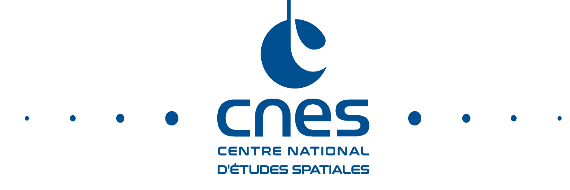 FICHE DE RENSEIGNEMENTS DES AUDIOVISUELS
(production interne CNES)Titre  :
MicroCarb, couplage final de l’instrumentSous-titre  :Nom exact et complet du fichier livré :(selon nomenclature exigée : AAAA-MM-JJ-TITRE_en_plusieurs_mots-VERSION. EXT, sans accentuation ou caractères spéciaux)2022/04/20_MICROCARB_COULAGE_INSTRUMENT_AIRBUS_DSTitre de la collection/série ou dossier :Publication :(précisez s’il s’agit d’un document visible par l’interne seulement, pour les professionnels ou pour tous publics – s’il n’est visible par un des public qu’à partir d’une date précise, le signaler)
Usage interne et externeCopyright / Commanditaire : 
(Préciser nom(s) et adresse(s) si autre que CNESCNES / AIRBUS DS / PRODIGIMA 2022
Date de production20/04/2022Réalisateur(s) : 
Prodigima FilmsDurée : 
1’42’’Langue(s) : 
Son d’ambianceDescription/Résumé: 
Mi-avril, après des jours de mesures précises, les deux parties de l'instrument (spectromètre et télescope) ont été assemblées chez Airbus DS à Toulouse. Cette opération a clos la phase d'assemblage de l'instrument. Une fois la sélection du détecteur de vol effectuée en février dernier, l’intégration finale de l’instrument MicroCarb a pu être entreprise chez Airbus Defence and Space. Le détecteur a été positionné sur son radiateur cryogénique, lui-même mis au plan focal du spectromètre. Ce dernier a ensuite été installé devant le télescope. Lieux de tournage : 
Toulouse – Airbus Defence and SpaceDroits / Crédits : CNES / AIRBUS DS(Préciser toutes images ou séquences non-libres de droits ou droits spécifiques avec leurs TC ou les droits à l’image)Usage :
(Le document peut-il être téléchargé pour être diffusé dans un autre cadre ou son usage est-il limité à la consultation sur la vidéothèque ?)Usage projet MicrocarbGénérique :[Conseiller technique du réalisateur, scénariste(s), auteur(s) du commentaire, auteur(s) de la musique, chanteurs, direction de l’orchestre, chorégraphe(s), assistant(s) du réalisateur, scripte, directeur de production, directeur de la photographie, cadreur(s), photographe(s), chef monteur, chef(s) opérateur du son, chef décorateur, créateur(s) des costumes, chef maquilleur, animation, effets spéciaux / trucages, conseillers techniques spéciaux ou conseillers scientifiques, documentaliste(s), speaker, autres collaborateurs de l’équipe technique, interprétation (rôles, noms et prénoms) des acteurs et intervenants (rôles, noms et prénoms) des interprètes de doublage, remerciements, crédits images.] 
……………………………
cadreur Romain Gaboriaud……………………………


22. Autres renseignements utiles :……………………………
……………………………
